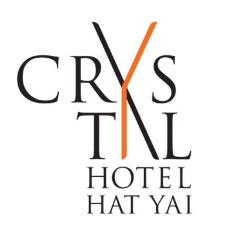             การประชุมวิชาการระดับชาติ ครั้งที่ 34 และนานาชาติ ครั้งที่ 1 มหาวิทยาลัยทักษิณ ประจำปี 2566จัดโดย..สถาบันวิจัยและพัฒนา และวิทยาลัยนานาชาติ มหาวิทยาลัยทักษิณระหว่างวันที่ 21-20 กรกฎาคม 2566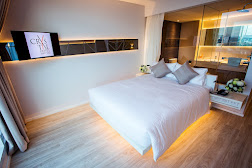 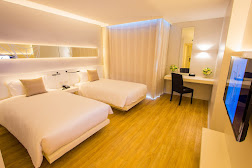 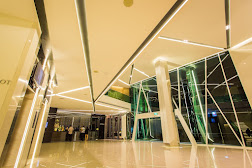 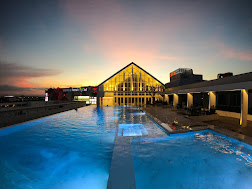 โรงแรมคริสตัล 327 ถ.กาญจนวนิช อำเภอหาดใหญ่ จังหวัดสงขลา โทรศัพท์ : 074-298488-9, 095-4404019, 094-8063223  (คุณแตงโม, คุณเนย) 
Facebook : https://www.facebook.com/crystalhotelhatyai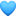 Instagram : https://www.instagram.com/crystalhatyai/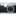 Line ID : http://line.me/ti/p/@crystalhotelhatyai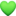 Tiktok : https://www.tiktok.com/@crystalhotelhatyai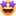 อัตราค่าห้องพัก (รวมอาหารเช้า) ราคาพิเศษสำหรับผู้เข้าร่วมประชุมวิชาการฯเงื่อนไขการชำระเงิน :  ยอดค่าใช้จ่ายชำระโดยตรง หรือ โอนเข้าบัญชีโรงแรมบัญชี ในนาม บริษัทโรงแรมคริสตัลหาดใหญ่ประเภทบัญชี ออมทรัพย์ ธนาคารกรุงศรีอยุธยา สาขาเซ็นทรัล เฟสติวัล เลขที่บัญชี 720-1-08448-6รายละเอียดเพิ่มเติมสอบถาม ฝ่ายขายโรงแรมคริสตัล หาดใหญ่ (คุณอาภัสรา ปานเส้ง) โทร. 074-298488-9 มือถือ 095-4404019, 094-8063223 อีเมล : crystalhotelhatyai@gmail.com 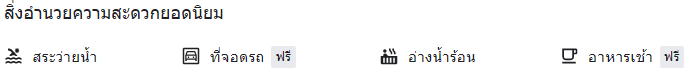 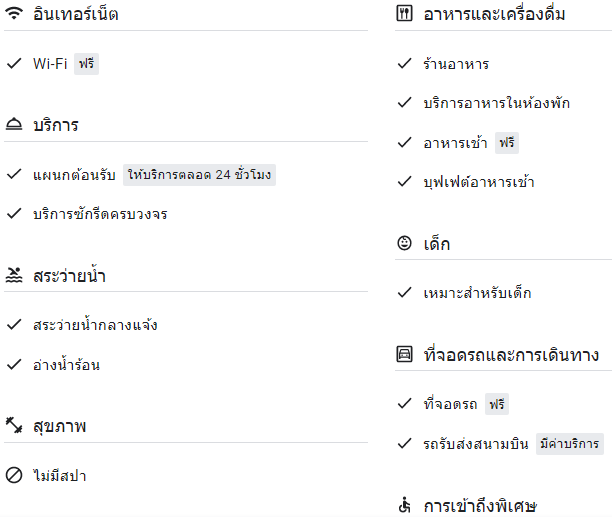 รูปแบบห้องพักลักษณะราคาสิทธิ์พิเศษ[    ]  ห้องพัก Deluxe        (คู่)1,290 บาทสุทธิ/ห้อง/คืน[    ]  ห้องพัก Smart Deluxe        (เดี่ยว/คู่)1,390 บาทสุทธิ/ห้อง/คืน[    ]  ห้องพัก Super Deluxe (เดี่ยว/คู่)1,490 บาทสุทธิ/ห้อง/คืน[    ]  ห้องพัก Triple Bed Deluxe(เดี่ยว/คู่)2,190 บาทสุทธิ/ห้อง/คืน[    ]  ห้องพัก Triple Bed Super Deluxe (เดี่ยว/คู่)2,390 บาทสุทธิ/ห้อง/คืน[    ]  ห้องพัก Suite Mountain view	(เดี่ยว/คู่)3,000 บาทสุทธิ/ห้อง/คืนราคานี้รวมอาหารเช้าสำหรับ 2 ท่าน ราคานี้รวมอาหารเช้าสำหรับ 2 ท่าน ราคานี้รวมอาหารเช้าสำหรับ 2 ท่าน ชื่อ (นาย/นาง/นางสาว)........................................................นามสกุล..........................................................ที่อยู่.................................................................................................................................................................โทรศัพท์มือถือ...................................................E-mail….…………………………………………………………………….               [    ]  พักเดี่ยว                             [    ]  พักคู่        เข้าพักวันที่................................ กรกฎาคม 2566    ตั้งแต่เวลา.........................................        ออกวันที่................................... กรกฎาคม 2566    ตั้งแต่เวลา.........................................